СООБЩЕНИЕ ДЛЯ ПРЕССЫМодели для нулевого полиуретанового шва — Streamer 1057, Auriga 1308XL и Sprint 1329Безупречный внешний вид благодаря моделям для полиуретановых нулевых швов. Эти кромкооблицовочные станки — особенные. Помимо полной обработки всех распространенных кромок данные модели для нулевого шва занимают лидирующие позиции с точки зрения точной повторяемости результатов и степени автоматизации. Не говоря уже о том, что они без проблем выполняют нулевой шов для всех типов кромок и по праву считаются самыми продаваемыми кромкооблицовочными станками во всем мире.Нельзя недооценивать и такой аргумент, как простая и надежная работа с полиуретановыми клеями с помощью системы Glu Jet. Только Glu Jet предлагает комбинацию из высокопрочного и водостойкого соединения с одновременным выполнением нулевого шва. Во-первых, высоковязкий полиуретановый клей под большим давлением вводится в поры плитного материала, что гарантирует сильную адгезию кромки с материалом основы. Во-вторых, скребок в гребенчатой форсунке распределяет клей при прессовании с более высоких мест в более низкие, благодаря чему получается тончайший шов, который с точки зрения качества практически не отличается от лазерных кромок и при этом еще и является водостойким!Преимущества полиуретанового клея невозможно переоценить. Этот тип клея позволяет получить самый лучший внешний вид при использовании всех кромочных материалов.Полиуретановый клей связывается на химическом уровне и больше не вступает в реакцию после затвердевания, в отличие от этиленвинилацетатного клея. Именно в этом и кроется секрет водостойкости полиуретанового клея. Используя другие типы клея, невозможно получить более прочное соединение между плитой и кромкой. Для чистки системы нанесения клея не требуется больших усилий. Достаточно всего лишь нажать кнопку для подачи специального нейтрализатора полиуретана, который предлагают все известные производители клеев.Обзор преимуществ:Максимальное качествоНулевой шов с полиуретановым клеемВысокопрочное клеевое соединениеВодостойкостьВысокая термостойкостьПростая очисткаПодробная информация представлена на веб-сайте www.holzher.de Приложение:Модели для нулевого полиуретанового шва — Streamer, Auriga и Sprint


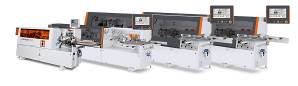 Нулевой полиуретановый шов благодаря HOLZ-HER Glu Jet


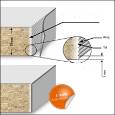 